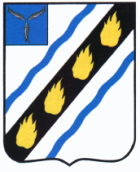 ПУШКИНСКОЕ МУНИЦИПАЛЬНОЕ ОБРАЗОВАНИЕСОВЕТСКОГО МУНИЦИПАЛЬНОГО РАЙОНАСАРАТОВСКОЙ ОБЛАСТИСОВЕТ ДЕПУТАТОВ(первого созыва)Р Е Ш Е Н И Еот 18.11.2020 № 154р.п. ПушкиноО внесении изменений в решение Совета депутатов Пушкинского муниципального образования от 22.11.2017 № 256 «Об утверждении Программы социально-экономического развития Пушкинского муниципального образования Советского муниципального района до 2020 года»В соответствии с Федеральным законом от 6 октября 2003 года № 131-ФЗ «Об общих принципах организации местного самоуправления в Российской Федерации», постановлением Правительства Саратовской области от 30 июня 2016 года № 321-П «Об утверждении Стратегии социально-экономического развития Саратовской области до 2030 года» и руководствуясь Уставом Пушкинского муниципального образования Советского муниципального района Саратовской области, Совет депутатов Пушкинского муниципального образования РЕШИЛ:1. Внести в решение Совета депутатов Пушкинского муниципального образования от 22.11.2017 № 256 «Об утверждении Программы социально-экономического развития Пушкинского муниципального образования Советского муниципального района до 2020 года» (с изменениями от 23.11.2018 № 25) следующие изменения:1.1. В наименовании решения слова «до 2020 года» заменить словами «на 2018-2023 годы»;1.2. Приложение к Решению изложить в новой редакции согласно приложению.2. Настоящее решение вступает в силу со дня официального обнародования в установленном порядке. Глава Пушкинскогомуниципального образования 					        В.А. ПанасенкоПриложение к решениюСовета депутатовот 18.11.2020   № 154 «Приложение к решениюСовета депутатовот 22.11.2017 № 256»ПРОГРАММАСОЦИАЛЬНО-ЭКОНОМИЧЕСКОГО РАЗВИТИЯ ПУШКИНСКОГО МУНИЦИПАЛЬНОГО ОБРАЗОВАНИЯ СОВЕТСКОГО МУНИЦИПАЛЬНОГО РАЙОНАСАРАТОВСКОЙ ОБЛАСТИНА 2018-2023 ГОДЫПаспорт Программы социально-экономического развитияПушкинского муниципального образования Советского муниципального района Саратовской области на 2018-2023 годыВведениеПрограмма социально-экономического развития Пушкинского муниципального образования Советского муниципального района Саратовской области на 2018-2023 годы детализирует направления, механизмы и инструменты достижения стратегических целей муниципального образования в период с 2018 года по 2023 год.При разработке Программы учитывались приоритеты Концепции долгосрочного социально-экономического развития Российской Федерации на период до 2020 года, основные положения Стратегии инновационного развития Российской Федерации на период до 2020 года, Стратегии социально-экономического развития Приволжского федерального округа, Стратегии социально-экономического развития Саратовской области до 2030 года, Концепции экологической безопасности Саратовской области на 2010-2020 годы, федеральные, областные инициативы по модернизации сфер здравоохранения, жилищно-коммунального хозяйства, государственного управления, намерения отдельных хозяйствующих субъектов по реализации инвестиционных проектов на территории муниципального образования.Программа нацелена на:- обеспечение эффективного участия района в реализации политики Правительства Российской Федерации в модернизации экономики и социальной сферы;- координацию и согласование действий органов местного самоуправления, гражданского общества в процессе социально-экономического развития района;- оптимизацию использования средств местного бюджета.Информационное сопровождение процесса реализации Программы на основе использования современных информационных технологий отразится на формировании положительного имиджа, как отдельных программных мероприятий хозяйствующих субъектов, так и района в целом для привлечения стратегических партнеров и потенциальных инвесторов в экономику района.Главным результатом исполнения Программы как одного из этапов реализации Стратегии социально-экономического развития Пушкинского муниципального образования Советского муниципального района Саратовской области на 2018-2023 годы должно стать последовательное повышение качества жизни населения.Социально-экономическое положение Пушкинского муниципального образования Итоги социально-экономического развития Пушкинского муниципального образованияОсновной рост экономики традиционно обеспечен предприятиями торговли и бытового обслуживания, сельского хозяйства, крестьянских (фермерских) хозяйств и личных подсобных хозяйств населения.Показатели, достигнутые в 2016 годуЧисленность работников, занятых в экономике в 2016 году – 300 человек, что закрывает лишь 21 %, от потребности в рабочих местах для трудоспособного населения. Это способствует оттоку рабочей силы из муниципального образования, как следствие снижение поступления НДФЛ в местный бюджет поселения, миграции населения.В 2016 году размер заработной платы в Пушкинском муниципальном образовании–26 454,8 рублей или 102 % к уровню прошлого года.Численность зарегистрированных безработных граждан в 2016 году – 22 человек, что на 4 человека меньше по отношению к соответствующему периоду прошлого года (2015 г. - 26 человек).Сельское хозяйство. Валовая продукция сельского хозяйства во всех категориях хозяйств составила 496,367 млн. руб. или 192% к уровню 2015 года.В Пушкинском муниципальном образовании произведено мяса 211тонн, или 103,1 % к уровню 2015 года, молока – 1393 тонны или 101,2 % к уровню 2015 года.Собрано 40298 тонн зерновых культур, подсолнечника – 2006 тонн, овощей – 50 тонн.Объем сельскохозяйственной продукции, производимой на территории муниципального образования, позволяет фактически полностью обеспечить внутренние потребности и даже выходить с продукцией на районный рынок.Потребительский рынок Пушкинского муниципального образования развивается стабильно и динамично. На территории Пушкинского муниципального образования осуществляют свою деятельность 18 предприятий торговли, 1-парикмахерская, 1-швейный цех, что позволяет обеспечить насыщение потребительского рынка продовольственными, промышленными товарами и услугами в широком ассортименте для всех слоев населения. Товарный дефицит фактически отсутствует.Малый бизнес. Развитие малого предпринимательства является одним из приоритетных направлений деятельности администрации Пушкинского муниципального образования. Наличие у малого предпринимательства потенциала для создания новых рабочих мест способствует снижению уровня безработицы и социальной напряженности в обществе. Субъекты малого предпринимательства являются одним из источников формирования бюджета Пушкинского муниципального образования.На территории Пушкинского муниципального образования зарегистрировано 27 субъектов малого и среднего предпринимательства, индивидуальных предпринимателей.Развитие предпринимательства в муниципальном образовании ориентировано в первую очередь на сельское хозяйство, торговлю, переработку. Бюджет. На 2016 год бюджет муниципального образования был запланирован в размере 11827,0 тыс. руб. (2014 год – 7442,9 тыс. руб., 2015 – 12505,1 тыс. руб.), по состоянию на 01.01.2017 исполнение доходной части бюджета поселения составило 109,1% или 12910,5 тыс. рублей. Таким образом, бюджетная обеспеченность на 1 чел. по итогам 2016 года составила 4784 руб.По налоговым доходам исполнение составило 127,3% или 12643,2 тыс. руб. при плане на год 9930,6 тыс. руб., налоговая нагрузка на 1 жителя р.п. Пушкино составила 4784руб.— налог на доходы физических лиц исполнение 105,6% или 1239,0 тыс. рублей при плане 1173,2 тыс. рублей;— единый сельскохозяйственный налог исполнение 187,5% или 2672,3 тыс. руб. при плане 1425,4 тыс. рублей;— налог на имущество физических лиц исполнение 137,5% или 242,5тыс. руб. при плане 176 тыс. рублей;— земельный налог исполнение 91,4% или 6452,6 тыс. руб., при плане 7056,0 тыс. рублей;— акцизы на нефтепродукты исполнение 128,9% или 1727,9 тыс. руб. при плане 1339,4 тыс. руб.;По неналоговым доходам исполнение 100% или 379,7 тыс. руб.— аренда земли исполнение 100% или 97,9 тыс. руб.;— использование имущества исполнение 229,8 тыс. руб. при плане 194,7 тыс. руб.;— продажа земли исполнение 37,3% или 69,0 тыс. руб. при плане 185,0 тыс. руб.;Безвозмездные поступления в местный бюджет за 2016 год составили 267,3 тыс. руб.Администрацией проводится постоянная работа по увеличению собираемости местных налогов. При работе с неплательщиками налогов используются разные способы воздействия: должники приглашаются письменно в администрацию Пушкинского муниципального образования, обзваниваются по телефону. Многие неплательщики предоставляют квитанции об уплате задолженности, однако, отдельные налогоплательщики, имея значительные недоимки, не принимают достаточных мер к погашению имеющейся задолженности, игнорируют приглашение в администрацию.Местным бюджетом ежегодно планируется финансирование муниципальных программ. Объемы финансирования программ за счет средств местного бюджета муниципального образования будут уточняться с учетом возможностей местного бюджета на очередной финансовый год.Реализуемые на территории муниципального образования муниципальные программы в значительной степени направлены на решение проблем социального характера.Характеристика основных проблем социально-экономического развития Пушкинского муниципального образованияДемографияЧисленность населения Пушкинского муниципального образования на 1 января 2016 года составила 2835 чел. За 2016 год родилось – 30 чел. (2014 -23 чел, 2015 – 28 чел.), умерло – 44 чел. (2014 – 46 чел., 2015 – 46 чел.), прибыло – 26 чел. (2014 – 38 чел., 2015 – 40 чел.), выехало — 16 чел. (2014 – 42 чел., 2015 – 20 чел.).В муниципальном образовании сохраняется неблагоприятная демографическая ситуация, которая определяется превышением смертности над рождаемостью, сокращением численности населения.Социальная инфраструктураНа территории муниципального образования расположены следующие объекты социальной сферы:Образовательные учреждения – 4, из них: - 1 средняя школа;- 2 основных школ;- 1 начальная школа;всего учащихся – 359 чел.Загруженность – 27.07 %.Дошкольные учреждения – 3,              Детей в ДОУ –  134 чел. Загруженность в ДОУ – 82,21 %.Учреждения культуры – 10, из них:-  4 библиотечных филиала;- культурно-досуговые учреждения – 6, из них:- 2 СДК,- 4 СК.Медицинские организации 5, из них: - 1 амбулатория;- 4 ФАПов.Физкультурно-оздоровительные и спортивные сооружения – 6, из них:- спортивные залы – 4;- плоскостные спортивные сооружения – 2 (в том числе футбольные поля – 1 шт., хоккейные коробки – 1 шт.).Потребности в местах в учреждениях дошкольного образования нет. Вся необходимая инфраструктура социальной сферы имеется.Требует существенного улучшения качества общедоступной социальной инфраструктуры (образование, здравоохранение, социальное обеспечение, культура, физкультура и спорт, молодежная политика), ориентированной на массовые слои населения.Агропромышленный комплексНа территории р.п.Пушкино осуществляют свою деятельность:- крупные сельскохозяйственные предприятия ЗАО «Пушкинское» и ИП Глава КФХ Меняйло А.М.;- АО «Урбахский КХП».А так же 16 крестьянско- фермерских хозяйств и одно ООО «Берлик».Недостаточная сбалансированность между производством сельскохозяйственной продукции и уровнем развития пищевой и перерабатывающей промышленности, мощностями овощехранилищ определяет невысокую степень переработки сырья и соответственно низкую добавленную стоимость выпускаемой продукции, что, в конечном счете, отражается на уровне доходов предприятий АПК.Значительные колебания конъюнктуры рынка продовольственных товаров, недостаточные инвестиции в модернизацию материально-технической и технологической базы, недостаточное развитие страхования в производственной деятельности приводят к финансовой неустойчивости сельскохозяйственных предприятий.Малая привлекательность сельской территории для проживания (неудовлетворительное состояние социальной, транспортной и коммунальной инфраструктур) обуславливает отток рабочей силы и создает определенную угрозу реализации стратегических приоритетов развития АПК.Транспорт и дорожное хозяйствоГлавной проблемой дорожно-транспортного комплекса Пушкинского муниципального образования является отставание развития транспортной системы, ее инфраструктурных сетей и объектов от ежегодно возрастающих темпов автомобилизации, растущего спроса на грузоперевозки как внутри муниципального образования, так и за его пределами. Такая ситуация создает существенные препятствия для эффективной интеграции муниципального образования в районную и в областную экономическую систему, реализации его конкурентных преимуществ.Жилищно-коммунальное хозяйствоИзнос коммунальной инфраструктуры муниципального образования, ее значительная энергоемкость и затратность снижают уровень жизни населения, требуют значительных инвестиционных вложений и не позволяют переориентировать бюджетные ресурсы муниципального образования на его экономическое развитие.Бюджетная обеспеченностьГлавной задачей представительной и исполнительной власти является задача по исполнению полномочий, предусмотренных 131-ФЗ «Об общих принципах организации местного самоуправления в РФ», направленных на улучшение социально-экономического положения населения муниципального образования. Исполнение полномочий неразрывно связано с их финансированием.На 2016 год бюджет муниципального образования был запланирован в размере 11827,0 тыс. руб. (2014 год – 7442,9 тыс. руб., 2015 – 12505,1 тыс. руб.), по состоянию на 01.01.2017 исполнение доходной части бюджета поселения составило 109,1% или 12910,5 тыс. рублей. Таким образом, бюджетная обеспеченность на 1 чел. по итогам 2016 года составила 4784 руб.Для увеличения наполняемости местного бюджета и повышения бюджетной обеспеченности на одного жителя р.п. Пушкинского администрация Пушкинского муниципального образования ставит перед собой следующие задачи:поведение эффективной работы с имуществом;работа с недоимкой.2. Цель ПрограммыГлавной целью настоящей Программы является формирование условий динамичного экономического и социального развития Пушкинского муниципального образования, направленного на повышение качества жизни населения.Для достижения основной цели Программы необходимо решение следующих задач:1. Реализация инвестиционных возможностей муниципального образования.2. Развитие конкурентоспособного сельскохозяйственного производства:- повышение эффективности хозяйственной деятельности предприятий;- развитие продовольственного рынка муниципального образования;- создание необходимых социально-экономических условий для повышения жизненного уровня и социальной защищенности населения Пушкинского муниципального образования.3.Модернизация жилищного фонда, осуществление системных преобразований в жилищно-коммунальном хозяйстве, ориентированных на снижение затрат, повышение уровня комфорта, безопасности и качества услуг.4.Обеспечение доступности жилья, объектов социальной инфраструктуры, культуры, транспорта, средств связи и информации для социально не защищенных групп населения, их активное вовлечение в общественную и трудовую деятельность.5.Обеспечение эффективной деятельности органов местного самоуправления на принципах результативности, ответственности, прозрачности использования ими финансовых ресурсов.Решение задач и достижение цели Программы будут осуществляться за счет модернизации реального сектора экономики муниципального образования, отраслей социальной сферы, муниципального управления.3. Модернизация реального сектора экономики3.1. Агропромышленный комплексЦели аграрной политики муниципального образования: модернизация и развитие агропромышленного комплекса, улучшение условий жизнедеятельности сельских жителей.Приоритетные задачи:- осуществление структурных сдвигов в аграрном производстве, эффективная модернизация животноводства, растениеводства и сферы переработки, обеспечивающая конкурентоспособность и эффективный сбыт производимой продукции;- обеспечение занятости, роста материального благосостояния и качества жизни населения муниципального образования;- обеспечение населения доступными высококачественными продуктами питания местного производства;- повышение производительности труда на основе использования современных технологий, прогрессивных форм организации труда и управления;- развитие сельскохозяйственной кооперации;- стимулирование демографического роста и создание условий для переселения в сельскую местность.Ожидаемые результаты:- ежегодный темп прироста производства продукции сельского хозяйства составит около 5 процентов.РастениеводствоПути реализации:	- увеличение доли производства пшеницы 3-го класса, а также улучшению потребительских свойств овощей и картофеля;- поэтапное вовлечение в оборот неиспользуемых земель.Ожидаемые результаты:Производство продукции растениеводстваЖивотноводствоПути реализации:- улучшение продуктивности сельскохозяйственных животных за счет ведения целенаправленной селекционно-племенной работы и создания  качественной кормовой базы;- повышения эффективности ветеринарных мероприятий по предупреждению болезней животных и их лечению;- увеличение поголовья скота.Ожидаемые результаты:Производство продукции животноводства во всех категориях хозяйства3.2. Жилищно-коммунальное хозяйствоМодернизация жилищно-коммунального хозяйства муниципального образования будет осуществляться в рамках реализации муниципальных программ. «Энергосбережение и повышение энергетической эффективности в Пушкинском муниципальном образовании на период с 2019-2029 годы» и «Устойчивое развитие сельских территорий Пушкинского муниципального образования Советского муниципального района Саратовской области на 2019-2025 годы».Приоритетные задачи:- стимулирование энергосбережения и повышение энергетической эффективности;	- внедрение энергосберегающих технологий с целью экономного использования энергоресурсов;- улучшение качества поставляемых коммунальных услуг;- повышение устойчивости и эффективности обеспечения потребителей энергоносителями;	- снижение удельной энергоемкости за счет создания и внедрения передовых энергоэффективных технологий и оборудования;- повышение качества водоснабжения в поселении; - удовлетворение потребностей сельского населения, в том числе молодых семей и молодых специалистов, в благоустроенном жилье.- уменьшение негативного воздействия на окружающую среду.Пути реализации:Система программных мероприятий включает в себя взаимоувязанные социально-экономические, производственные, организационно-хозяйственные и другие мероприятия, обеспечивающие достижение программных целей.Основным средством реализации программы является государственное воздействие на формирование энергетического рынка и экономических взаимоотношений его с субъектов между собой и государством с целью обеспечения сбалансированного развития производителей и потребителей энергетических ресурсов и содействия переходу экономики муниципального образования на модель устойчивого развития.Основная часть бюджетных средств, направляемых на выполнение подпрограммы, предназначена для реализации инвестиционных проектов по модернизации приоритетных объектов коммунальной инфраструктуры: - повышение эффективности управления коммунальной инфраструктурой. Одним из ключевых направлений реформирования для решения данной задачи является совершенствование системы тарифного регулирования организаций коммунального комплекса. Другое важное направление - развитие конкуренции в сфере управления объектами коммунальной инфраструктуры, заключение долгосрочных соглашений с грамотными управленцами с целью улучшения качества предоставляемых услуг потребителю при снижении затрат на их производство;- привлечение кредитных ресурсов и частных инвестиций на реализацию инвестиционных проектов по модернизации объектов коммунальной инфраструктуры; - проведение мероприятий по подготовке объектов коммунальной инфраструктуры к работе в осенне-зимний период; - проведение мероприятий по энергосбережению путем использования механизмов энергосервисных договоров. Ожидаемые результаты:- снижение потерь в водопоставляющих сетях в 2020 году до 30 %;- повышение качества предоставляемых коммунальных услуг;- повышение эффективности использования коммунальных ресурсов;- обеспечение электроэнергией новых потребителей за счет расширения существующих сетевых мощностей (с учетом реализации приоритетных национальных проектов и областных целевых программ) и обеспечение надежности функционирования электросети;- повышение энергоэффективности использования топливно-энергетических ресурсов;- повышение энергетической эффективности путем оптимизации использования топливно-энергетических ресурсов; - перевод экономики муниципального образования на энергоэффективный путь развития за счет создания и внедрения новейших технологий и оборудования;  - повышение надежности снабжения потребителей теплоэнергоресурсами;- повышение эффективности использования энергетических ресурсов в жилищном фонде;- сокращение потерь энергетических ресурсов при их передаче, в том числе в системах коммунальной инфраструктуры;- увеличение количества случаев использования объектов, имеющих высокую энергетическую эффективность, объектов, использующих в качестве источников энергии вторичные энергетические ресурсы и (или) возобнавляемые источники энергии;- сокращение расходов бюджета на обеспечение энергетическими ресурсами муниципальных учреждений;- увеличение объема внебюджетных средств, используемых на финансирование мероприятий по энергосбережению и повышению энергетической эффективности.3.3. Дорожное хозяйствоОсновной целью развития дорожного хозяйства Пушкинского муниципального образования является обеспечение устойчивого функционирования автомобильного транспорта за счет улучшения транспортно-эксплуатационного состояния автомобильных дорог, увеличения пропускной способности перегруженных участков дорог, в соответствии с государственной программой Саратовской области «Развитие транспортной системы» и в рамках муниципальной программы «О повышении безопасности дорожного движения в Пушкинском муниципальном образовании на 2019-2023 годы».Общая протяженность автомобильных дорог Пушкинского муниципального образования составляет 80,9 км. Приоритетные задачи:- сокращение дорожно-транспортного травматизма;- усиление контроля за эксплуатационным состоянием автомобильных дорог, дорожных сооружений.- снижение рисков возникновения дорожно- транспортных происшествий происходящих по техническим причинам и по причине человеческого фактора; - повышение правового сознания участников дорожного движения и формирования у них стереотипов безопасного поведения на дорогах;  - совершенствование систем организации, управления и контроля дорожного движения. Пути реализации:- применение новейших инновационных технологий и материалов в дорожном строительстве, что приведет к снижению стоимости работ не менее чем на 20%, а также к сокращению сроков их выполнения;- выполнение работ по строительству, а также проведению своевременных мероприятий по содержанию, ремонту и капитальному ремонту дорог и сооружений;- проведение ремонта дорог и дворовых территорий на территории муниципального образования.Ожидаемые результаты:- сокращение количества лиц, пострадавших в результате дорожно-транспортных происшествий.3.4. ПредпринимательствоРазвитие предпринимательства в Пушкинском муниципальном образовании осуществляется в соответствии с Федеральным законом от 24.07.2007 № 209-ФЗ «О развитии малого и среднего предпринимательства в Российской Федерации», Законом Саратовской области от 25.11.2009 № 201-ЗСО «О развитии малого и среднего предпринимательства в Саратовской области».Приоритетные задачи:- обеспечение благоприятных условий для развития предпринимательства на территории муниципального образования;- повышение конкурентоспособности субъектов малого и среднего предпринимательства;- активизация деятельности органа местного самоуправления, направленной на развитие малого и среднего предпринимательства на территории муниципальных образований.Пути реализации:- осуществление имущественной поддержки субъектов малого и среднего предпринимательства;- обеспечение доступа субъектов малого и среднего предпринимательства к инфраструктуре поддержки субъектов малого и среднего предпринимательства, к финансовой, информационной, консультационной, имущественной, иной поддержке;- оказание приоритетной поддержки малым и средним предприятиям, которые обладают потенциалом для роста и развития;- содействие сбалансированному развитию потребительского рынка за счёт оптимального размещения предприятий потребительского рынка, обеспечивающего одинаковую доступность товаров и услуг на территории района, в частности - сохранение сети торговых предприятий в каждом населённом пункте района с необходимым для сельского жителя ассортиментом, развитие малых и средних предприятий сети бытового обслуживания в муниципальном образовании;- сохранение существующих и создание новых рабочих мест, создание условий для организации собственного бизнеса, вовлечение в него безработных граждан и других социально незащищенных групп населения;- увеличение налоговых поступлений в местный бюджет от деятельности субъектов малого и среднего предпринимательства; - рост предпринимательской активности в Пушкинского муниципальном образовании, выход продукции малых и средних предприятий района на внешние рынки. - формирование положительного имиджа предпринимателя Пушкинского муниципального образования.Ожидаемые результаты:- увеличение вклада малого и среднего предпринимательства в социально-экономическое развитие Пушкинского муниципального образования;- качественный и количественный рост числа субъектов малого и среднего предпринимательства, эффективно работающих в приоритетных отраслях экономики Пушкинского муниципального образования;- увеличение налоговых поступлений в местный бюджет от деятельности субъектов малого и среднего предпринимательства;- рост доходов и уровня социальной защищенности работников, занятых в предпринимательской сфере;- улучшение качества услуг, оказываемых населению Пушкинского муниципального образования субъектами малого и среднего предпринимательства;- рост предпринимательской активности в Пушкинском муниципальном образовании, выход продукции малых и средних предприятий района на внешние рынки.3.5. Потребительский рынокРазвитие потребительского рынка в Пушкинском муниципальном образовании предусматривает реализацию основных положений Федерального закона «Об основах государственного регулирования торговой деятельности в Российской Федерации», формированию конкурентной среды на рынке товаров и услуг, обеспечение соблюдения баланса интересов всех заинтересованных участников рынка.Приоритетные задачи:- обеспечение сбалансированного развития сферы торговли, общественного питания, бытового обслуживания населения муниципального образования, направленных на удовлетворение спроса населения в качественных и безопасных товарах и услугах в широком ассортименте и по доступным ценам;- стимулирование развития торговли, общественного питания и бытового обслуживания в населенном пункте;- повышение территориальной и ценовой доступности сферы торговли и услуг для населения;- обеспечение качества и безопасности поступающих и реализуемых на территории муниципального образования товаров, услуг.Пути реализации:- содействие реализации инвестиционных проектов, направленных на строительство новых объектов торговой инфраструктуры (логистических центров поставок, распределительных центров) и реконструкцию существующих объектов;- обеспечение условий для создания в сфере торговли, общественного питания и бытового обслуживания новых рабочих мест;- развитие информационного обеспечения в сфере торговли.Ожидаемые результаты:- положительная динамика оборота оптовой и розничной торговли, оборота общественного питания, объемов бытовых услуг, увеличение оборота розничной торговли, общественного питания, объемов бытовых услуг на душу населения;- сохранение стабильной ценовой ситуации на продовольственном рынке муниципального образования;- повышение уровня культуры обслуживания в сфере потребительского рынка.Рынок труда и социально-трудовые отношенияГосударственная политика по содействию эффективной занятости и развитию социально-трудовых отношений будет базироваться на реализации государственной программы Саратовской области «Содействие занятости населения, совершенствование социально-трудовых отношений и регулирование трудовой миграции в Саратовской области до 2020 года», Законов Саратовской области «О социальном партнерстве в сфере труда», «Об областной (региональной) трехсторонней комиссии по регулированию социально-трудовых отношений», «О наделении органов местного самоуправления в Саратовской области отдельными государственными полномочиями по государственному управлению охраной труда», плана совместных действий по охране труда администрации Пушкинского муниципального образования и Восточного территориального отдела Управления Федеральной службы по надзору в сфере защиты прав потребителей и благополучия человека по Саратовской области, муниципальной программы «Улучшение условий и охраны труда в администрации Пушкинского муниципального образования на 2019-2023 годы». Приоритетные задачи:- снижение производственного травматизма и профессиональной заболеваемости работников путем улучшения условий и охраны труда;- создание условий, обеспечивающих сохранение жизни и здоровья работников в процессе трудовой деятельности;- обеспечение конституционных прав и гарантий работников на здоровые и безопасные условия труда.Пути реализации:- организация проведения аттестации рабочих мест, предупреждение производственного травматизма;- приведение условий труда в соответствие с государственными нормативными требованиями охраны труда – отсутствие предписаний и замечаний по соответствию государственным нормативным требованиям охраны труда.Ожидаемые результаты:- отсутствие уровня производственного травматизма.4. Модернизация социальной сферы области4.1.ОбразованиеСистема образования Пушкинского муниципального образования включает в себя:- 1 среднюю школу;- 2 основных школы;- 1 начальную школу всего учащихся – 359 чел. Загруженность – 27.07 %.Дошкольные учреждения – 3,              Детей в ДОУ –  134 чел. Загруженность в ДОУ – 82,21 %.         Очередность на получение места в детский сад Пушкинского муниципального образования отсутствует.Проблемой является нехватка педагогов в школах.Организация летнего оздоровления и отдыха детей ежегодно осуществляется на средства из бюджета Советского муниципального района.Приоритетные задачи:- обеспечение гарантий получения доступного качественного образования независимо от места проживания детей; - создание безопасной здоровье сберегающей среды обучения;- создание условий для успешной социализации детей и самореализации детей и подростков;- создание условий для социальной адаптации детей с ограниченными возможностями здоровья в процессе получения образования;- создание условий для повышения профессиональной компетентности педагогических и руководящих кадров образовательных учреждений;- создание условий для организации отдыха, оздоровления и занятости детей в каникулярное время; - развитие различных моделей и форм организации отдыха, оздоровления и занятости детей; - организация культурно – досуговой деятельности, обеспечивающей полезное проведение детьми свободного времени; - развитие творческого потенциала детей в художественной, интеллектуальной, социально – педагогической и спортивной сферах.Пути реализации:- доля обучающихся, получающих горячее питание до 100%;- укомплектованность образовательных учреждений педагогическими кадрами, имеющими высшее образование, составит не менее 74%; - охват детей и подростков дополнительным образованием составит 75%;- увеличение доли выпускников, подтвердивших по результатам ЕГЭ годовые отметки до 100%;- увеличение доли школьников, подтвердивших по результатам ОГЭ годовые отметки до 97%;- увеличение доли школьников с ограниченными возможностями здоровья, обучающихся по федеральным государственным образовательным стандартам с 6,5% до 9,6%;- увеличение объема внебюджетных средств, используемых на финансирование мероприятий по энергосбережению и повышению энергетической эффективности;- обеспечить отдых, оздоровление и занятость 100% учащихся общеобразовательных учреждений муниципального образования; - обеспечить организацию отдыха и оздоровления 100% детей из семей, находящихся в трудной жизненной ситуации и социально опасном положении.Ожидаемые результаты:- увеличение охвата дошкольным образованием;- увеличение доли школьников, обучающихся по федеральным государственным образовательным стандартам;- увеличение доли обучающихся, получающих горячее питание;- повышение укомплектованности образовательных учреждений педагогическими кадрами, имеющими высшее образование; - увеличение охвата детей и подростков дополнительным образованием;- увеличение доли выпускников, подтвердивших по результатам ЕГЭ годовые отметки;- увеличение доли школьников, подтвердивших по результатам ОГЭ годовые отметки;- увеличение доли школьников с ограниченными возможностями здоровья, обучающихся по федеральным государственным образовательным стандартам;- снижение количества правонарушений, совершенных подростками в летний период; - улучшение качественных показателей организации оздоровления, занятости детей и подростков, создание необходимых условий для укрепления физического, психического и нравственного здоровья, развитие интересной, плодотворной, творческой образовательно–досуговой деятельности в летний период.4.2. Молодежная политика и туризмОсновная работа в области молодежной политики направлена на создание условий для самореализации молодых людей, выбора ими жизненного пути, более полного включения молодежи в социально-экономическую, политическую и культурную жизнь общества. Приоритетные задачи:- развитие моделей и форм вовлечения подростков и молодежи в трудовую и экономическую деятельность, подготовка молодежи к участию в общественно-политической жизни страны, создание условий для реализации творческого потенциала молодежи, формирование системы мероприятий по духовно-нравственному, гражданско-патриотическому и военно-патриотическому воспитанию молодежи; - формирование конкурентоспособного турпродукта через формирование новых объектов экскурсионного показа, увеличение рынка туристских услуг;- вовлечение граждан в создание новых туристических услуг.Пути реализации:- увеличение численности детей, подростков и молодежи, участвующих в культурно-массовых и военно-патриотических мероприятиях; - увеличение числа участников в волонтерских акциях;- увеличение числа трудоустроенных лиц в возрасте 14-17 лет. - количество разработанных туристических маршрутов на территории Пушкинского муниципального образования.Ожидаемые результаты:- увеличение числа детей, подростков и молодежи в культурно-массовых мероприятиях; - увеличение числа трудоустроенных лиц в возрасте 14-17 лет; - увеличение количества человек, задействованных в волонтерских акциях; - подготовка и проведение мероприятий, круглых столов, конференций по проблемам развития туризма и использования туристических ресурсов;- разработка туристических маршрутов на территории Пушкинского муниципального образования.4.3. Физкультура и спортНа территории Пушкинского муниципального образования насчитывается 6 физкультурно-оздоровительных и спортивных сооружений, из них:- спортивные залы – 4;- плоскостные спортивные сооружения – 2 (в том числе футбольные поля – 1 шт., хоккейные коробки – 1 шт.).Приоритетные задачи:- обеспечение условий для развития на территории Пушкинского муниципального образования физической культуры, школьного спорта и массового спорта, укрепление здоровья населения путем развития инфраструктуры спорта, популяризации массового и профессионального спорта (включая спорт высших достижений) и приобщения различных слоев общества к регулярным занятиям физической культурой и спортом; - улучшение состояния здоровья населения муниципального образования и показателей физической подготовленности;- повышение уровня подготовленности спортсменов на территории Пушкинского муниципального образования.Пути реализации:- важнейшим результатом реализации Программы станет увеличение численности населения, занимающегося физической культурой и спортом ведущего здоровый образ жизни;- повышение интереса населения к занятиям физической культурой и спортом, удовлетворение потребности в физической нагрузке, внедрение новых технологий физкультурно-оздоровительной и спортивной работы. Ожидаемые результаты:- ежегодное увеличение в Пушкинском муниципальном образовании показателя численности населения, занимающегося физической культурой и спортом; - ежегодное увеличение в Пушкинском муниципальном образования показателя численности населения, участвующего в районных и областных физкультурно-оздоровительных мероприятиях; - ежегодное увеличение показателей численности детей  подростков, занимающихся в спортивных секциях; - повышение уровня обеспеченности населения муниципального образования спортивным инвентарем и оборудованием, физкультурно-оздоровительными и спортивными сооружениями;- формирование системы мониторинга уровня физической подготовленности и физического состояния здоровья различных категорий и групп населения.4.4. КультураПредоставление услуг населению в области культуры в Пушкинском муниципальном образовании осуществляют:Учреждения культуры – 10, из них:-  4 библиотечных филиала;- культурно-досуговые учреждения – 6, из них:- 2 СДК,- 4 СК.  В учреждениях культуры  созданы взрослые и детские  художественные коллективы, работают кружки для детей и молодежи  различных направлений. Всего в коллективах занимаются 396 чел, из них дети – 205 чел.Приоритетные задачи:- сохранение, создание и распространение культурных ценностей;- удовлетворение интересов и запросов населения муниципального образования в сфере досуга;- осуществление государственной политики в области библиотечного обслуживания населения муниципального образования; - сохранение культурного наследия и необходимых условий для реализации права граждан на библиотечное обслуживание;- содействие образованию и воспитанию населения, повышение его культурного уровня;- содействие нравственному развитию, повышению образовательного уровня, творческих способностей подрастающего поколения;- патриотическое воспитание молодежи;- пропаганда семейных ценностей и здорового образа жизни;- создание условий для художественного образования и эстетического воспитания обучающихся; - приобретение обучающимися знаний, умений, навыков в области выбранного вида искусств, опыта творческой деятельности;выявление одаренных детей в раннем возрасте.Пути реализации:- создание условий для равной доступности культурных благ, развития и реализации культурного и духовного потенциала каждой личности.- обеспечение максимальной доступности услуг в сфере культуры;- создание условий для повышения качества и разнообразия услуг, предоставляемых в сфере культуры;- охрана и популяризация культурного наследия Пушкинского муниципального образования;- организация и проведение смотров самодеятельного народного творчества, также культурно-спортивных праздников, концертов к праздничным и памятным датам, участие в региональных и межрегиональных, международных фестивалях и конкурсах, создание спектаклей, организация обменных концертов между коллективами района;- сохранение традиционных культур народов, проживающих на территории поселения, путем проведения народных праздников, фестивалей народных культур, развитие самодеятельного художественного творчества;- пополнение музейных фондов, расширение тематики музейных экспозиций, организация передвижных выставок;- комплектование фондов библиотек, организация равного доступа к информационным ресурсам, создание электронных баз данных и справочно-поискового аппарата библиотек;- поддержка современного искусства;- развитие инновационных форм культурно-досуговой деятельности и народного творчества;- формирование толерантного поведения и сознания населения, содействие гармонизации межэтнических отношений; - укрепление и модернизация материально-технической базы учреждений культуры и искусства.Ожидаемые задачи:- увеличение количества населения, участвующего в культурно-досуговых мероприятиях;	- увеличение количества читателей.4.5. Социальная защита населенияСистема социальной защиты населения должна на территории муниципального образования обеспечить реализацию мер, способствующих компенсации, ослаблению и устранению факторов и предпосылок, негативно влияющих на качество жизни отдельных социальных групп и граждан, социальной адаптации и интеграции граждан, находящихся в трудной жизненной ситуации.Приоритетные задачи:- обеспечение адресности социальной защиты населения, обеспечивающей поддержание жизненных стандартов для граждан, находящихся в трудной жизненной ситуации;- повышение качества и доступности государственных социальных услуг для населения района, соответствующих современным потребностям общества и каждого гражданина, в том числе обеспечение возможности получения государственных социальных услуг в электронном виде;- повышение эффективности государственной поддержки семьи;- создание безбарьерной среды жизнедеятельности для инвалидов и маломобильных групп населения.Пути реализации:- совершенствование процедур оценки нуждаемости граждан;- информатизация системы социальной защиты населения;- повышение информированности населения о системе социальной защиты населения;- создание доступной инфраструктуры, в первую очередь обеспечение доступности социально значимых объектов, посредством применения универсального дизайна не только на стадии проектирования объектов, но и на стадии проектирования инфраструктуры, окружающей эти объекты.5. Модернизация Пушкинского муниципального образования5.1. ИнформатизацияДеятельность органов местного самоуправления Пушкинского муниципального образования по развитию информационного общества базируется на принципах определенных Стратегией развития информационного общества в Российской Федерации и реализуется в рамках муниципальной программы «Информатизация в администрации Пушкинского муниципального образования на 2019-2023 годы».Приоритетные задачи:- обеспечение эффективного управления информационными ресурсами администрации Пушкинского муниципального образования.Пути реализации:- развитие и обеспечение эксплуатации единой компьютерной сети администрации муниципального образования, внедрение телекоммуникационных сервисов; - приобретение средств вычислительной техники и лицензированного программного обеспечения, обеспечение их функционирования, приобретение расходного материала для функционирования оргтехники;- внедрение и сопровождение систем электронного документооборота, управления муниципальными закупками, автоматизации учета муниципального задания и проведения многомерного анализа финансовой информации.Ожидаемые результаты:- внедрение и использование информационных технологий, современной компьютерной техники и лицензионного программного обеспечения в администрации Пушкинского муниципального образования;- повышение эффективности муниципального управления за счет более качественного использования компьютерной техники; - повышение исполнительской дисциплины, производительности и эффективности труда работников администрации Пушкинского муниципального образования.5.2. Бюджетная политикаБюджетная политика будет ориентирована на содействие социальному и экономическому развитию и предполагает решение следующих Приоритетных задач:- повышение качества управления финансовыми ресурсами и эффективности их расходования, обеспечение жесткого режима экономного и рационального использования бюджетных средств;- обеспечение стабильности исполнения расходных обязательств в условиях возможных колебаний доходов бюджета;- выравнивание бюджетной обеспеченности муниципальных образований района, стимулирование развития их доходной базы и повышения эффективности управления средствами местных бюджетов.Пути реализации:- расширение горизонта, повышение надежности экономических прогнозов как основы для разработки бюджетной стратегии, переход к трехлетнему бюджету;- дальнейшее развитие программно-целевого бюджетного планирования;- реформирование системы имущественного налогообложения, разработка и реализация мероприятий, необходимых для введения налога на недвижимость, содействие постановке на учет неучтенных объектов налогообложения;- мобилизация дополнительных доходов в бюджет муниципального образования, сокращение недоимки по платежам в бюджет;- оптимизация расходных обязательств муниципального образования;- оптимизация бюджетных расходов за счет их переориентации на энергосберегающие технологии и установку приборов учета;- формирование системы управления качеством и повышение доступности государственных и муниципальных услуг, внедрение новых форм их оказания и финансового обеспечения.Ожидаемые результаты:- исполнение обязательств в полном объеме по первоочередным и социально-значимым расходам с сокращением до 10,0 % не первоочередных расходов, исходя из реальных источников их финансового обеспечения;- доведение удельного веса расходов бюджета муниципального образования, формируемых в рамках программно-целевого метода бюджетного планирования до уровня не менее 95,0%.5.3. Оптимизация предоставления государственных и муниципальных услуг (исполнения функций), противодействие коррупцииОсновные приоритеты и направления деятельности органов местного самоуправления района по формированию эффективной системы муниципального управления на период реализации Программы заданы концепцией снижения административных барьеров и повышения доступности муниципальных услуг на 2018 - 2023 годы, стратегией развития информационного общества в Российской Федерации, Национальной стратегией противодействия коррупции, областными программами.Приоритетные задачи:- повышение эффективности местного самоуправления, взаимодействия гражданского общества и бизнеса с органами местного самоуправления, качества и оперативности предоставления муниципальных услуг;- создание инструментов для обеспечения взаимосвязи стратегического и бюджетного планирования, проведения мониторинга достижения результатов реализации целевых программ и качества оказания муниципальных услуг.Пути реализации:- оптимизация административных процедур и сроков предоставления муниципальных услуг за счет сокращения набора документов, предоставляемых заявителем, внедрения системы межведомственного электронного взаимодействия и иных форм межведомственного документооборота;- установление стандартов информирования заявителей, комфортности обслуживания и сроков административных процедур в административных регламентах предоставления муниципальных услуг и исполнения контрольно-надзорных функций, определение механизмов досудебного обжалования и ответственности должностных лиц за их нарушение;- формирование системы мониторинга, обеспечивающей соблюдение установленных требований к качеству услуг, предоставляемых органами местного самоуправления, подведомственными им организациями и учреждениями, а также комфортности и безопасности пребывания в них граждан;- обеспечение увязки стратегического и бюджетного планирования и целеполагания бюджетных расходов с мониторингом достижения заявленных целей при проведении экспертизы и оценки реализации целевых программ и инвестиционных проектов, финансируемых за счет бюджетных средств;- реализация планов органов местного самоуправления по противодействию коррупции, предусматривающих комплекс мер по повышению эффективности механизмов урегулирования конфликта интересов, обеспечению соблюдения муниципальными служащими ограничений, запретов и принципов служебного поведения, выявлению и систематизации причин и условий проявления коррупции в деятельности органов местного самоуправления, мониторингу коррупционных рисков и их устранению, взаимодействию органов местного самоуправления с институтами гражданского общества и гражданами, обеспечению доступности информации о деятельности органов местного самоуправления.Ожидаемые результаты:- повышение уровня удовлетворенности граждан качеством муниципальных услуг, уровня доверия предпринимателей и населения района к деятельности органов местного самоуправления;- сокращение временных и финансовых издержек заявителей при получении муниципальных услуг;- концентрация бюджетных средств на приоритетных направлениях развития экономики и социальной сферы, повышение эффективности их использования;- обеспечение равного доступа предпринимателей при размещении муниципального заказа;- формирование организационно-правовой и этической среды, исключающей возможность проявления коррупции.6. Индикаторы исполнения Программы7. Механизм реализации и ресурсное обеспечение ПрограммыОсновным механизмом реализации Программы является исполнение действующих и принимаемых долгосрочных муниципальных программ. Заложенные в них средства местного бюджета, привлекаемые средства федеральных программ и проектов, внебюджетные средства выступят в качестве финансового обеспечения.Долгосрочные муниципальные целевые программы являются механизмом реализации целей и задач Программы, их перечень будет ежегодно обновляться по мере разработки новых программных документов муниципального образования.8.Организация управления Программой и контроль ее реализацииЗаказчиком Программы является Администрация Пушкинского муниципального образования. Органы местного самоуправления осуществляют оперативный мониторинг хода реализации предусмотренных Программой мер и механизмов.Общий контроль реализации Программы осуществляет отдел экономики, инвестиционной политики и муниципальных закупок администрации Советского муниципального района путем полугодовой оценки достижения установленных индикаторов и результативности деятельности органов местного самоуправления.Результаты исполнения Программы регулярно размещаются на сайте администрации Пушкинского муниципального образования.Верно:Секретарь Совета депутатов					      Н.В. ЗайченковаНаименование Программы - Программа социально-экономического развития Пушкинского муниципального образования Советского муниципального района Саратовской области на 2018-2023 годы (далее - Программа).Основание для разработки Программы - Федеральный закон от 06 октября 2003 года №131-ФЗ «Об общих принципах организации местного самоуправления в Российской Федерации»;- Постановление Правительства Саратовской области от 30 июня 2016 г. № 321-П «Об утверждении Стратегии социально-экономического развития Саратовской области до 2030 года».Заказчик Программы- Администрация Пушкинского муниципального образования.Основные разработчики Программы- Администрация Пушкинского муниципального образования.Цель Программы- формирование условий динамичного экономического и социального развития Пушкинского муниципального образования Советского муниципального района Саратовской     области, направленного на повышение качества жизни населения.Срок реализации Программы - 2018-2023 годыИсполнители основных мероприятий - Администрация Пушкинского муниципального образования.Ожидаемые конечные результаты реализации Программы (базовый год - 2016)- формирование условий динамичного экономического и социального развития    Пушкинского муниципального образования Советского муниципального района Саратовской    области, направленного на повышение качества   жизни населения. Система организации контроля исполнения Программы - общий контроль реализации Программы  осуществляет Администрация Пушкинского муниципального образования путем годовой  оценки достижения индикаторов и     результативности деятельности органов местного самоуправления Пушкинского муниципального образования.ПоказателиЕд. измерения2016 год оценкаСреднесписочная численность работающих в экономикечел.300Фонд начисленной заработной платы работающих в экономикеруб.95 237,13Среднемесячная заработная платаруб.26 454,8Численность предпринимателейчел.1Валовая продукция сельского хозяйства во всех категориях хозяйств в действующих ценах каждого годамлн. руб.496367,0Темп роста к предыдущему году в сопоставимой оценке, %%120,9Производство:Зерно (вес после доработки)тонн40298Подсолнечник (бункерный вес)тонн2006Овощитонн50Молокотонн1393Скот и птица (в живом весе)тонн211Яйцатыс.штук1530Уровень регистрируемой безработицы на конец года, в процентах от численности экономически активного населениячел.22Численность населениячел.2697№п/пНаименование муниципальных программ1Муниципальная программа "Проведение мероприятий на территории Пушкинского муниципального образования в связи с памятными событиями, знаменательными и юбилейными датами на 2019-2023 годы"2Муниципальная программа "Противодействие коррупции в Пушкинском муниципальном образовании Советского муниципального района Саратовской области на 2019-2023 годы"3Муниципальная программа "Улучшение условий и охраны труда в администрации Пушкинского муниципального образования на 2019-2023 годы"4Муниципальная программа "Развитие муниципальной службы в администрации Пушкинского муниципального образования на 2019-2023 годы"5Муниципальная программа "Информатизация в администрации Пушкинского муниципального образования на 2019-2023 годы"6Муниципальная программа "Энергосбережение и повышение энергетической эффективности в Пушкинском муниципальном образовании на период с 2019-2029 годы"7Муниципальная программа "О повышении безопасности дорожного движения в Пушкинском муниципальном образовании на 2019-2023 годы"8Муниципальная программа "Устойчивое развитие сельских территорий Пушкинского муниципального образования Советского муниципального района Саратовской области на 2019-2025 годы"9Муниципальная программа "Обеспечение первичных мер пожарной безопасности Пушкинского муниципального образования на 2019-2023 годы"10Муниципальная программа "Благоустройство территории Пушкинского муниципального образования на 2019-2023 годы"Показатель производства продукции растениеводстваЕд. изм.Плановые значения целевых индикаторовПлановые значения целевых индикаторовПлановые значения целевых индикаторовПлановые значения целевых индикаторовПлановые значения целевых индикаторовПлановые значения целевых индикаторовПоказатель производства продукции растениеводстваЕд. изм.201820192020202120222023Зернот.90801816912713127201272012720Подсолнечникт.5066074191419541954195Показатели20162017201820192020202120222023Скот и птица(в живом весе), тонн211215215215215216216215Молоко, тонн13931400140014501450145114521452Яйцо, тыс.штук15301667166716671667153015311531ПоказателиЕд. изм.2019 год2020 год2021 год2022 год2023 годСреднесписочная численность работающих в экономикечел.470395395395395Среднемесячная заработная платаруб.25175,832052,934681,237386,440228,4Численность предпринимателейчел.55555Валовая продукция сельского хозяйства во всех категориях хозяйств в действующих ценах каждого годамлн. руб.221,5273283294307Производство:Зерно (вес после доработки)тонн1816912713127201272012720Подсолнечник (бункерный вес)тонн6074191419541954195Скот и птица (в живом весе)тонн-5,44,04,06,0Уровень регистрируемой безработицы на конец года, в процентах от численности экономически активного населениячел.2218181819Численность населениячел.46744600466946704676